Администрация города Липецка информирует владельцев нестационарных объектов о том, что решением сессии Липецкого городского Совета депутатов 25.08.2015 года № 1093 принят Порядок перемещения (переноса) самовольно размещенных нестационарных объектов потребительского рынка на территории города Липецка, согласно которому собственник объекта или лицо, использующее объект обязан выполнить требование о добровольном перемещении (переносе) с незаконно занимаемой территорий в противном случае будут проведены мероприятия по перемещению (переносу) нестационарных торговых объектов администрацией города Липецка. На 22.04.2016 составлено 7 актов выявления самовольно размещенных нестационарных объектов потребительского рынка: № п/пАдресный ориентирТип объектаАкт выявления самовольно размещенного нестационарного объектаСрок исполнения требования о доброволь-ном перемеще-нии (переносе) объектаФото1Район остановки общественного транспорта «23 микрорайон»Киоск№ 141  от 22.04.201601.05.2016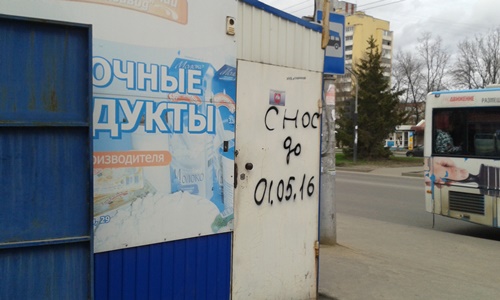 2Район остановки общественного транспорта «23 микрорайон»тонар№ 142  от 22.04.201601.05.2016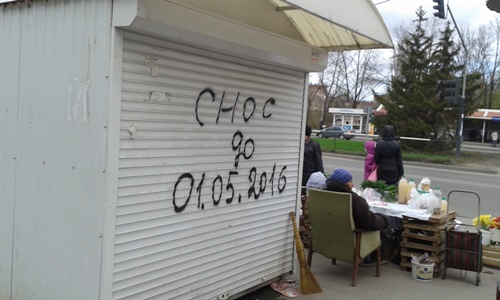 3Район остановки общественного транспорта «23 микрорайон»танор№ 143  от 22.04.201601.05.2016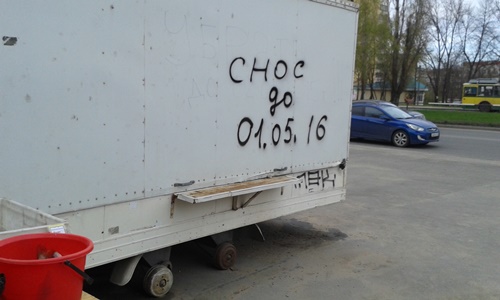 4Район остановки общественного транспорта «23 микрорайон»Киоск№ 144  от 22.04.201601.05.2016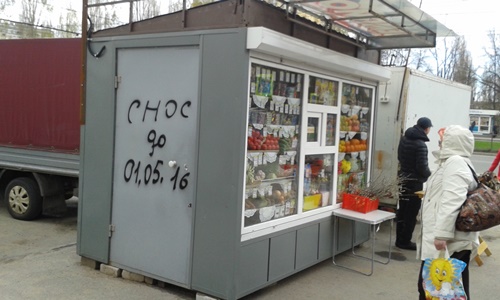 5ул.Стаханова, район дома 29Киоск №145 от 22.04.201601.05.2016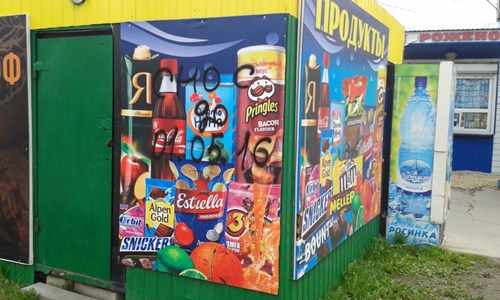 6ул.Стаханова, район дома 29Киоск №146 от 22.04.201601.05.2016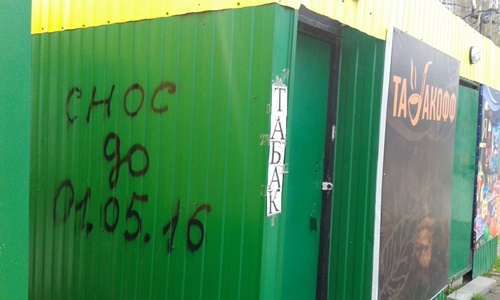 7ул.Стаханова, район дома 29Киоск №147 от 22.04.201601.05.2016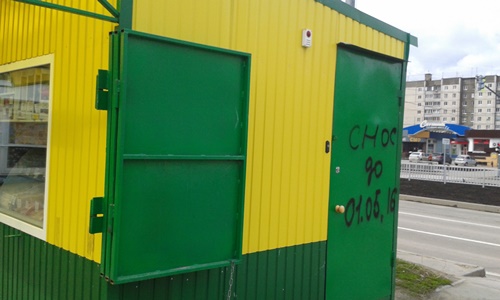 